Форма запроса на документы публичного характера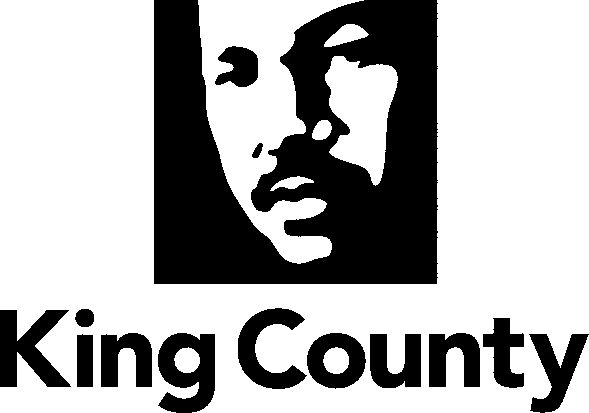 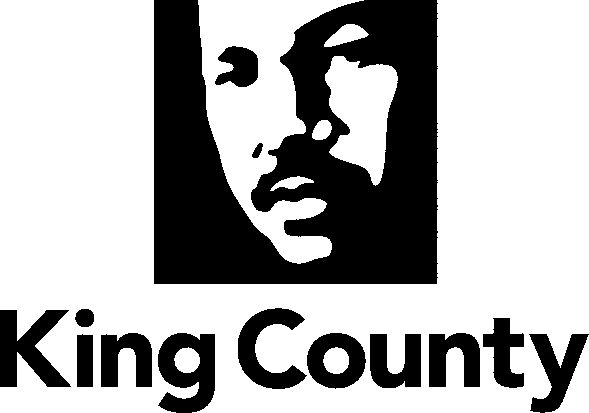 Сегодняшняя дата: ___________________________Информация о лице, запрашивающем документыИмя: ________________________________________________Адрес электронной почты: __________________________________________Предпочтительный телефон: ________________________________________Электронная почта является предпочтительным способом связи для учреждений округа King County для самого быстрого оказания услуг.Каким способом вы бы хотели, чтобы мы с вами связывались? £ Электронная почта      £ Почта США        ТелефонКаким образом вы бы хотели получить документы?  £ Электронная почта      £ Почта США     £ Получить в King Street Center     £ Изучить в King Street CenterЕсли вы выбрали почту США, укажите ваш адрес: Предпочитаемый язык (если не английский): _____________________________________________________Общий запрос на документыСообщите нам, какие документы вам нужны. _____________________________________________________________________________________________________________________________________________________________________________________________________________________________________________________________________________________________________________________________________________________________________Информация, которая поможет найти нужные документыТип документа:   £ Разрешения      £ Контракты      £ Электронные письма      £ ВидеозаписиДиапазоны дат: __________________________________________________________________Даты инцидентов: ________________________________________________________________Номер автобуса или маршрута: ______________________________________________________Номер разрешения: _______________________________________________________________Слова или фразы: _______________________________________________________________Имена связанных сотрудников: _____________________________________________________BA/CCN/JCN для документов, касающихся заключенных: __________________________ Почтовый адрес:Улица и номер дома, город, штат, почтовый индекс